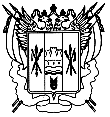 ТЕРРИТОРИАЛЬНАЯ  ИЗБИРАТЕЛЬНАЯ КОМИССИЯ БАГАЕВСКОГО РАЙОНА РОСТОВСКОЙ ОБЛАСТИ ПОСТАНОВЛЕНИЕ25 июня 2021 г.                                                                                           № 4-7ст. БагаевскаяВ соответствии статьей 15 Областного закона от 12.05.2016 № 525-ЗС «О выборах и референдумах в Ростовской области», Методическими рекомендациями по приему документов, представляемых кандидатами, уполномоченными представителями избирательных объединений,
и о некоторых вопросах регистрации кандидатов, муниципальных списков кандидатов при проведении выборов депутатов представительных органов муниципальных образований в Ростовской области по одномандатным и (или) многомандатным избирательным округам, утвержденными постановлением Избирательной комиссии Ростовской области от 10.05.2019 № 77-2, в целях организации приема и проверки избирательных документов, представляемых кандидатами, уполномоченными представителями избирательных объединений в Территориальную избирательную комиссию Багаевского района Ростовской области  при проведении выборов депутатов Собрания депутатов сельских поселений Багаевского района  пятого созываТерриториальная избирательная комиссия Багаевского района Ростовской области ПОСТАНОВЛЯЕТ:1. Утвердить Порядок приема документов, представляемых кандидатами, уполномоченными представителями избирательных объединений в Территориальную избирательную комиссию Багаевского района Ростовской области  при проведении выборов депутатов Собрания депутатов сельских поселений Багаевского района  пятого созыва согласно приложению.2. Разместить настоящее постановление на странице Территориальной избирательной комиссии Багаевского района Ростовской области в информационно-телекоммуникационной сети «Интернет».3. Контроль за исполнением настоящего постановления возложить 
на  председателя Территориальной избирательной комиссии Багаевского района Ростовской области  Е.И. Маслянко.Председатель комиссии			                    Е.И. МаслянкоСекретарь комиссии						А.С. МаксумоваУТВЕРЖДЕНпостановлением Территориальной избирательной комиссии Багаевского района Ростовской областиот 25 июня 2021 г. № 4-7Порядокприема  документов, представляемых  кандидатами, уполномоченными представителями избирательных объединений в Территориальную избирательную комиссию Багаевского района Ростовской области для уведомления о выдвижении и регистрации кандидатов в депутаты Собраний депутатов пятого созыва сельских поселений Багаевского района Ростовской области  при проведении выборов депутатов Собрания депутатов сельских поселений Багаевского района  пятого созыва 19 сентября 2021 года1.Общие положенияНастоящие Методические рекомендации подготовлены в целях единообразного применения избирательными комиссиями положений Федерального закона от 12.06.2002 № 67-ФЗ «Об основных гарантиях избирательных прав и права на участие в референдуме граждан Российской Федерации» (далее – Федеральный закон № 67-ФЗ), Федерального закона от 11.07.2001 № 95-ФЗ «О политических партиях» (далее – Федеральный закон № 95-ФЗ), Областного закона от 12.05.2016 № 525-ЗС «О выборах и референдумах в Ростовской области» (далее – Областной закон № 525-ЗС), регулирующих вопросы выдвижения кандидатов по одномандатным и (или) многомандатным избирательным округам, представления документов для выдвижения и регистрации кандидатов в избирательные комиссии, заверения списков кандидатов по одномандатным (многомандатным) избирательным округам, регистрации кандидатов при проведении выборов депутатов представительных органов муниципальных образований в Ростовской области по одномандатным и (или) многомандатным избирательным округам.В настоящих Методических рекомендациях рассматриваются вопросы приема и проверки избирательными комиссиями документов для уведомления о выдвижении и регистрации кандидатов при проведении выборов депутатов представительных органов муниципальных образований в Ростовской области по одномандатным и (или) многомандатным избирательным округам, содержатся некоторые рекомендуемые формы документов, а также рекомендации по их подготовке и оформлению.В настоящих Методических рекомендациях не рассматриваются вопросы проверки подписных листов с подписями избирателей, собранными в поддержку выдвижения (самовыдвижения) кандидатов.Настоящие Методические рекомендации разработаны с учетом практики возложения полномочий избирательных комиссий муниципальных образований, окружных избирательных комиссий на территориальные избирательные комиссии.В настоящих Методических рекомендациях под территориальной избирательной комиссией (далее – ТИК) понимается комиссия, на которую возложены полномочия избирательной комиссии соответствующего муниципального образования, соответствующей окружной избирательной комиссии.1. Мероприятия, проводимые избирательными комиссиями в целях подготовки к приему и проверке документов, представляемых для уведомления о выдвижении и регистрации кандидатов1.1. В целях организации приема и проверки документов, представляемых для уведомления о выдвижении и регистрации кандидатов, ТИК своим постановлением утверждает перечни документов, рекомендуемые, а в случаях, предусмотренных законом, и обязательные формы документов, которые в соответствии с Федеральным законом № 67-ФЗ, Областным законом № 525-ЗС необходимо представить на соответствующих выборах для уведомления о выдвижении и регистрации кандидата. Указанные перечни и формы документов размещаются на сайте ТИК в информационно-телекоммуникационной сети «Интернет» (далее – сайт ТИК) не позднее чем за один день до дня, начиная с которого в соответствии Областным законом № 525-ЗС комиссии могут уведомляться о выдвижении кандидатов, то есть не позднее чем за 65 дней до дня голосования (перечни и рекомендуемые формы документов одобрены постановлением Избирательной комиссии Ростовской области от 06.06.2019 № 76-1).Кроме того, ТИК своими постановлениями:создает Рабочую группу по приему и проверке документов, представляемых кандидатами, уполномоченными представителями избирательных объединений в избирательную комиссию (далее – Рабочая группа);определяет Порядок приема документов, представляемых кандидатами, уполномоченными представителями избирательных объединений в избирательную комиссию;определяет в абсолютном выражении для каждого одномандатного (многомандатного) избирательного округа необходимое для регистрации кандидата количество подписей избирателей, предельное количество подписей избирателей, представляемых для регистрации кандидата, а также количество подлежащих проверке подписей избирателей в соответствии с требованиями частей 2, 3 и 6 статьи 29, части 2 статьи 32 Областного закона № 525-ЗС.1.2. Принятые ТИК постановления доводятся до сведения граждан, избирательных объединений, а также размещаются на сайте ТИК.1.3. Прием документов для уведомления о выдвижении и регистрации кандидатов рекомендуется осуществлять с 9.00 до 18.00 часов.График работы должен быть обнародован, в том числе вывешен в здании, в котором размещена ТИК, опубликован, размещен на сайте ТИК.1.4. Если день истечения срока, в который в избирательные комиссии могут быть поданы документы, приходится на выходной или нерабочий праздничный день, ТИК обязана организовать работу по приему документов в этот день до 18.00 часов.1.5. По согласованию с кандидатом, уполномоченным представителем избирательного объединения рекомендуется предварительно определять конкретную дату и время представления в избирательную комиссию документов. Все кандидаты, избирательные объединения должны иметь возможность указанного согласования на равных условиях. При этом накануне дня представления документов кандидату, уполномоченному представителю избирательного объединения рекомендуется информировать ТИК о намерении представить документы к рассмотрению и о времени представления документов.1.6. В целях своевременной проверки документов ТИК рекомендуется осуществлять информирование кандидатов, уполномоченных представителей избирательных объединений об установленных законом сроках представления документов в избирательную комиссию и сроках их проверки.Прием документов для уведомления о выдвижении и регистрации кандидатов в последний день соответствующего периода требует дополнительной организации в связи с возможным образованием очереди.При этом кандидат, уполномоченный представитель избирательного объединения, явившийся в ТИК в пределах установленного законом срока, считаются выполнившими требование закона о сроке представления документов. Время явки кандидата, уполномоченного представителя избирательного объединения в ТИК подлежит фиксации как время представления документов, а прием документов осуществляется членами Рабочей группы в порядке очередности, определенной по времени явки в ТИК.1.7. Прием документов начинается с проверки документа, удостоверяющего личность кандидата, уполномоченного представителя избирательного объединения (паспорта гражданина Российской Федерации либо документа, заменяющего паспорт), а для уполномоченного представителя избирательного объединения также документа, подтверждающего его полномочия (решение о назначении уполномоченного представителя избирательного объединения).1.8. При приеме документов следует учитывать, что в случае выдвижения кандидатом лица, являющегося инвалидом и в связи с этим не имеющего возможности самостоятельно написать заявление о согласии баллотироваться по соответствующему избирательному округу, заверить подписной лист, заполнить или заверить иные документы, предусмотренные законом, данное лицо вправе воспользоваться для этого помощью другого лица. При этом полномочия лица, оказывающего помощь в заполнении или заверении документов, должны быть нотариально удостоверены.1.9. Во избежание спорных, а также конфликтных ситуаций, связанных с доказыванием факта и времени представления или непредставления избирательными объединениями, кандидатами документов, ТИК может осуществлять аудио- и видеозапись процесса приема документов, о чем информирует кандидатов, уполномоченных представителей избирательных объединений.1.10. В период избирательной кампании должна быть обеспечена возможность оперативного сбора членов  ТИК с правом решающего голоса для принятия решения.2. Выдвижение кандидатов избирательными объединениями2.1. В соответствии с подпунктом 25 статьи 2 Федерального закона № 67-ФЗ при проведении выборов депутатов представительных органов муниципальных образований по одномандатным и (или) многомандатным избирательным округам избирательными объединениями являются:2.1.1.	Политическая партия, имеющая в соответствии со статьей 36 Федерального закона № 95-ЗС право участвовать в выборах, а также региональное отделение или иное структурное подразделение такой политической партии, имеющие в соответствии с Федеральным законом № 95-ЗС, уставом политической партии право участвовать в выборах соответствующего уровня.2.1.2.	Иное общественное объединение, устав которого предусматривает участие в выборах и которое создано в форме общественной организации либо общественного движения и зарегистрировано в соответствии с законом на уровне, соответствующем уровню выборов, или на более высоком уровне, или соответствующее структурное подразделение указанного общественного объединения. При этом указанное общественное объединение либо внесенные в его устав изменения и дополнения, предусматривающие участие в выборах, должны быть зарегистрированы не позднее чем за один год до дня голосования, а в случае назначения выборов депутатов представительного органа муниципального образования в связи с досрочным прекращением его полномочий – не позднее чем за шесть месяцев до дня голосования. Указанные сроки не распространяются на иные изменения и дополнения, вносимые в устав общественного объединения.2.2. Главное управление Министерства юстиции Российской Федерации по Ростовской области (далее – ГУ Минюста России по РО) составляет список политических партий, региональных отделений и иных структурных подразделений политических партий, иных общественных объединений, имеющих право принимать участие в выборах в качестве избирательных объединений, по состоянию на день официального опубликования (публикации) решения о назначении выборов и не позднее чем через три дня со дня официального опубликования (публикации) решения о назначении выборов публикует указанный список в государственных или муниципальных периодических печатных изданиях, размещает его на своем официальном сайте в информационно-телекоммуникационной сети «Интернет», а также в этот же срок направляет указанный список в ТИК, организующую выборы. В указанный список включаются политические партии, их соответствующие региональные отделения и иные структурные подразделения, имеющие право в соответствии с Федеральным законом № 95-ЗС принимать участие в выборах, а также иные общественные объединения, которые отвечают требованиям, предусмотренным подпунктом 25 статьи 2 Федерального закона № 67-ФЗ, и их соответствующие структурные подразделения.2.3. Избирательное объединение обязано извещать ТИК о проведении мероприятий, связанных с выдвижением своих кандидатов в депутаты представительного органа муниципального образования:не позднее чем за один день до дня проведения мероприятия при его проведении в пределах населенного пункта, в котором расположена ТИК;не позднее чем за три дня до дня проведения мероприятия при его проведении за пределами указанного населенного пункта.Избирательное объединение обязано допускать представителей ТИК на указанные мероприятия.2.4. Извещать ТИК о проведении мероприятий целесообразно в письменной форме. В соответствующем извещении избирательного объединения необходимо указывать дату, время и место проведения мероприятия, наименование органа избирательного объединения, уполномоченного в соответствии с уставом политической партии, иного общественного объединения принимать решение о выдвижении кандидатов, контактный телефон и контактное лицо. Рекомендуемая форма извещения содержится в приложении № 1 к настоящим Методическим рекомендациям.Указанное извещение в адрес ТИК может быть доставлено представителем избирательного объединения лично, нарочным (с выдачей расписки в получении), передано с помощью электронной почты, а также посредством факсимильной связи либо направлено заблаговременно по почте в срок, достаточный для направления ТИК своего представителя для участия в указанном мероприятии, в исключительных случаях – телефонограммой. Представителям избирательного объединения рекомендуется убедиться по телефону или иным способом в том, что ТИК получила соответствующее извещение о проведении мероприятия.2.5. В случае несоблюдения избирательным объединением требований, предусмотренных пунктами 2.3, 2.4 настоящих Методических рекомендаций, организующая выборы ТИК обязана известить об этом ГУ Минюста России по РО.2.6. Незамедлительно после получения извещения избирательного объединения о проведении мероприятия по выдвижению кандидатов ТИК рекомендуется уведомлять ГУ Минюста России по РО о данном факте.ТИК также следует запрашивать у ГУ Минюста России по РО информацию об участии их представителей в проводимом избирательным объединением мероприятии по выдвижению кандидатов, о том, состоялось ли мероприятие и осуществлялось ли голосование по выдвижению кандидатов тайно.2.7. ТИК для присутствия на мероприятии по выдвижению кандидатов может направить представителя. Рекомендуется выдавать представителю письмо ТИК об участии в мероприятии, проводимом избирательным объединением.Представитель ТИК при посещении мероприятия должен удостовериться, что мероприятие состоялось, голосование по выдвижению кандидатов осуществлялось тайно, были соблюдены иные требования, предъявляемые законом к выдвижению кандидатов политическими партиями, иными общественными объединениями. Представитель избирательной комиссии может осуществлять аудио- и видеозапись указанного мероприятия, о чем информирует его организаторов.2.8. В случае если в указанные в извещении избирательного объединения о проведении мероприятия по выдвижению кандидатов дату, время и место проведения данное мероприятие не проводится либо проводится с нарушением требований, предъявляемых законом к выдвижению кандидатов политическими партиями, иными общественными объединениями, представителю ТИК рекомендуется оформить документ (акт, справка) о выявленных нарушениях с указанием норм закона, которые были нарушены.По требованию представителя избирательного объединения ему должна быть предоставлена возможность ознакомиться с вышеуказанным документом незамедлительно после его составления, поставить подпись на нем, в случае несогласия с его содержанием – представить письменные возражения. Указанный документ, а также возражения (при их наличии) рассматриваются Рабочей группой в ходе подготовки проекта постановления ТИК о заверении списка кандидатов по одномандатным (многомандатным) избирательным округам, а также о регистрации кандидатов.2.9. Выдвижение кандидатов в депутаты представительного органа муниципального образования осуществляется:2.9.1.	на съезде политической партии, в работе которого принимают участие делегаты от региональных отделений политической партии, образованных не менее чем в половине субъектов Российской Федерации, – при выдвижении кандидатов политической партией;2.9.2.	на конференции или общем собрании регионального отделения политической партии – при выдвижении кандидатов региональным отделением политической партии;2.9.3.	общим собранием соответствующего структурного подразделения либо иным органом, предусмотренным уставом политической партии, – при выдвижении кандидатов иными структурными подразделениями политической партии.2.10. Уставом политической партии может быть предусмотрено, что решение о выдвижении кандидатов в депутаты представительных органов муниципальных образований на повторных и дополнительных выборах принимается соответствующим коллегиальным постоянно действующим руководящим органом.2.11. В случае отсутствия регионального или местного отделения политической партии уставом политической партии может быть предусмотрено, что решение о выдвижении кандидатов в депутаты представительных органов муниципальных образований может быть принято коллегиальным постоянно действующим руководящим органом политической партии или ее регионального отделения.2.12. Решения о выдвижении кандидатов в депутаты представительных органов муниципальных образований принимаются тайным голосованием.Решения принимаются в соответствии с уставом политической партии, но не менее чем большинством голосов от числа присутствующих на съезде политической партии или конференции ее регионального отделения делегатов, участников общего собрания регионального отделения политической партии, членов коллегиального постоянно действующего руководящего органа политической партии, ее регионального отделения или иного структурного подразделения.2.13. Выдвижение кандидатов иными общественными объединениями осуществляется на съездах (конференциях, общих собраниях) общественных объединений, их региональных или местных отделений, иным органом, предусмотренным уставом иного общественного объединения, с соблюдением требований, предъявляемых федеральным законом к выдвижению кандидатов для политических партий.2.14. Решение съезда политической партии (иного общественного объединения), конференции, общего собрания регионального отделения политической партии (иного общественного объединения), иного структурного подразделения либо иного органа, предусмотренного уставом политической партии (иного общественного объединения), о выдвижении кандидатов оформляется в форме документа, определенного уставом политической партии (иного общественного объединения) (решение, постановление, протокол, выписка из протокола, иной документ).Решение подписывается лицом, уполномоченным на то в соответствии с уставом политической партии (иного общественного объединения), и заверяется печатью соответственно политической партии (иного общественного объединения), регионального отделения политической партии (иного общественного объединения), иного структурного подразделения политической партии (иного общественного объединения) (если избирательное объединение является юридическим лицом).3. Прием документов, представленных для заверения списка кандидатов по одномандатным (многомандатным) избирательным округам3.1. При выдвижении избирательным объединением кандидатов по одномандатным (многомандатным) избирательным округам списком уполномоченный представитель избирательного объединения представляет в ТИК для заверения список кандидатов по одномандатным (многомандатным) избирательным округам, заявление каждого кандидата, включенного в список, о согласии баллотироваться по соответствующему одномандатному (многомандатному) избирательному округу и иные документы, указанные в части 7 статьи 23, части 5 статьи 24 Областного закона № 525-ЗС.3.2. При приеме документов следует учитывать, что в случае если кандидат указал в заявлении о согласии баллотироваться свою принадлежность не более чем к одной политической партии либо не более чем к одному иному общественному объединению, зарегистрированному не позднее чем за один год до дня голосования в установленном законом порядке, и свой статус в этой политической партии, этом общественном объединении, вместе с заявлением кандидата о согласии баллотироваться представляется документ, подтверждающий указанные кандидатом сведения и подписанный уполномоченным лицом политической партии, иного общественного объединения либо уполномоченным лицом соответствующего структурного подразделения политической партии, иного общественного объединения.Информация о зарегистрированных общественных объединениях размещается на сайте Минюста России www.minjust.ru.3.3. После приема документов руководитель или член Рабочей группы незамедлительно выдает уполномоченному представителю избирательного объединения письменное подтверждение их получения (приложение № 2), в котором перечисляются все принятые документы с указанием количества листов каждого из документов, проставляются дата и время начала и окончания их приема.3.4. В случае непредставления уполномоченным представителем избирательного объединения какого-либо документа, представление которого предусмотрено Федеральным законом № 67-ФЗ и (или) Областным законом № 525-ЗС, в подтверждении проставляется соответствующая отметка.3.5. Подтверждение оформляется на бланке ТИК, составляется в двух экземплярах, подписывается руководителем и (или) членом Рабочей группы, а также лицом, представившим документы (при составлении на нескольких листах подписи проставляются на каждом листе), и регистрируется как исходящий документ. Один экземпляр передается уполномоченному представителю избирательного объединения, а другой хранится у секретаря Рабочей группы вместе с представленными документами.3.6. В случае выявления Рабочей группой недостатков в оформлении представленных документов, отсутствия документа (документов) уполномоченные представители избирательного объединения незамедлительно извещаются о данном факте.Уведомление о недостатках в представленных документах на данном этапе позволит избирательному объединению либо устранить все выявленные недостатки незамедлительно, либо, устранив все выявленные недостатки, представить пакет документов повторно в пределах периода выдвижения кандидатов.3.7. В течение трех дней со дня приема документов ТИК в порядке, предусмотренном пунктом 142 статьи 35 Федерального закона № 67-ФЗ, принимает постановление о заверении списка кандидатов по одномандатным (многомандатным) избирательным округам либо о мотивированном отказе в заверении данного списка. 3.8. Постановление ТИК о заверении списка кандидатов по одномандатным (многомандатным) избирательным округам с копией заверенного списка либо постановление ТИК об отказе в заверении списка кандидатов выдается уполномоченному представителю избирательного объединения в течение одних суток с момента принятия.3.9. При опубликовании (доведении до сведения) заверенного списка кандидатов по одномандатным (многомандатным) избирательным округам должны соблюдаться требования пункта 2 статьи 30 Федерального закона № 67-ФЗ: не подлежат публикации серия и номер паспорта кандидата или документа, заменяющего паспорт гражданина, дата его выдачи, наименование или код органа, выдавшего паспорт или документ, заменяющий паспорт гражданина, а вместо адреса места жительства кандидата указывается наименование субъекта Российской Федерации, района, города или иного населенного пункта, где находится его место жительства.3.10. Кандидат, включенный в заверенный ТИК список кандидатов по одномандатным (многомандатным) избирательным округам, представляет в соответствии с пунктом 5 статьи 33 Федерального закона № 67-ФЗ в ТИК документы, указанные в пунктах 22 и 3 статьи 33 Федерального закона, после чего считается выдвинутым, приобретает права и обязанности, предусмотренные Федеральным законом № 67-ФЗ, иным законом, а ТИК считается уведомленной о выдвижении кандидата.4. Прием документов, представленных для уведомления о выдвижении кандидата4.1. Документы для уведомления о выдвижении кандидата, указанные в пунктах 2, 22 и 3 статьи 33 Федерального закона № 67-ФЗ, представляются лично кандидатом.Документы могут быть представлены по просьбе кандидата, выдвинутого по одномандатному (многомандатному) избирательному округу, иными лицами в случаях, если кандидат болен, содержится в местах содержания под стражей подозреваемых и обвиняемых (подлинность подписи кандидата на заявлении в письменной форме должна быть удостоверена нотариально либо администрацией стационарного лечебно-профилактического учреждения, в котором кандидат находится на излечении, администрацией учреждения, в котором содержатся под стражей подозреваемые и обвиняемые), иных случаях, установленных федеральным законом.Полномочия иных лиц на представление документов по просьбе кандидатов должны быть подтверждены доверенностью, выданной кандидатом (при этом подлинность подписи кандидата на доверенности должна быть удостоверена нотариально либо администрацией стационарного лечебно-профилактического учреждения, в котором кандидат находится на излечении, администрацией учреждения, в котором содержатся под стражей подозреваемые и обвиняемые).4.2. При приеме документов следует учитывать следующее:4.2.1.	В соответствии с частью 4 статьи 21 Областного закона № 525-ЗС при проведении выборов депутатов представительных органов муниципальных образований, при которых избирательные округа образуются в соответствии со средней нормой представительства избирателей, не превышающей пяти тысяч избирателей, кандидаты не обязаны представлять в ТИК сведения о размере и об источниках доходов, имуществе, принадлежащем кандидату на праве собственности, о счетах (вкладах) в банках, ценных бумагах.Данное положение не применяется при проведении выборов депутатов представительных органов городских округов.4.2.2.	В соответствии с частью 3 статьи 45 Областного закона № 525-ЗС при проведении выборов в органы местного самоуправления создание кандидатом избирательного фонда необязательно при условии, что число избирателей в избирательном округе не превышает пяти тысяч и финансирование кандидатом своей избирательной кампании не производится. В этом случае кандидат уведомляет ТИК об указанных обстоятельствах.4.3. После приема документов руководитель или член Рабочей группы незамедлительно выдает кандидату письменное подтверждение их получения (приложение № 3 / № 4), в котором перечисляются все принятые документы с указанием количества листов каждого из документов, проставляются дата и время начала и окончания их приема.В случае непредставления кандидатом какого-либо документа, представление которого предусмотрено Федеральным законом № 67-ФЗ и (или) Областным законом № 525-ЗС, в подтверждении проставляется соответствующая отметка.4.4. Подтверждение оформляется на бланке ТИК, составляется в двух экземплярах, подписывается руководителем и (или) членом Рабочей группы, а также лицом, представившим документы (при составлении на нескольких листах подписи проставляются на каждом листе), и регистрируется как исходящий документ. Один экземпляр передается кандидату, а другой хранится у секретаря Рабочей группы вместе с представленными документами.4.5. В случае выдвижения кандидата в порядке самовыдвижения либо избирательным объединением, на которое не распространяется действие пунктов 3, 4, 6 и 7 статьи 351 Федерального закона № 67-ФЗ, руководитель или член Рабочей группы одновременно с выдачей подтверждения получения документов выдает кандидату письменное извещение о необходимом для регистрации кандидата количестве подписей избирателей, а также о предельном количестве подписей избирателей, представляемых для регистрации кандидата (приложение № 7). Извещение оформляется на бланке ТИК, составляется в двух экземплярах, подписывается руководителем и (или) членом Рабочей группы, а также лицом, представившим документы, и регистрируется как исходящий документ.5. Прием документов, представленных для регистрации кандидата5.1. Все документы, необходимые для регистрации кандидата (в том числе подписные листы в сброшюрованном и пронумерованном виде, протокол об итогах сбора подписей на бумажном носителе), представляются в ТИК одновременно не позднее чем за 43 дня до дня голосования до 18 часов.5.2. При приеме подписных листов с подписями избирателей в поддержку выдвижения (самовыдвижения) кандидата проверяется правильность оформления папок с подписными листами; соответствие представленного количества папок, подписных листов и подписей количеству, указанному в протоколе об итогах сбора подписей.При этом количество представляемых для регистрации кандидата подписей избирателей не должно превышать необходимое для регистрации количество подписей более чем на 10 процентов. Если для регистрации кандидата требуется представить менее 40 подписей, количество представляемых подписей может превышать количество подписей избирателей, необходимое для регистрации кандидата, но не более чем на четыре подписи.При приеме каждая папка с подписными листами заверяется печатью ТИК.5.3. При приеме документов следует учитывать следующее:5.3.1.	В соответствии с частью 4 статьи 53 Областного закона № 525-ЗС представление кандидатом первого финансового отчета не требуется в случае, если кандидат не создавал избирательный фонд в соответствии с частью 3 статьи 45 Областного закона № 525-ЗС.5.3.2.	Представление кандидатом справки об остатке средств избирательного фонда на дату сдачи первого финансового отчета, выданной кредитной организацией, в которой открыт специальный избирательный счет, не требуется в случае, если избирательный фонд кандидата создавался без открытия специального избирательного счета в соответствии с частью 6 статьи 52 Областного закона № 525-ЗС.5.4. В соответствии с пунктом 3 части 4 статьи 30 Областного закона № 525-ЗС кандидат обязан представить в ТИК информацию об изменениях в сведениях о кандидате, указанных в заявлении о согласии баллотироваться.Например, необходимо указывать информацию о перемене фамилии, основного места работы или службы, занимаемой должности, о замене паспорта и иные сведения, представленные кандидатом. Для подтверждения указанных сведений представляются копии соответствующих документов. В случае если сведения о кандидате не изменились, представляется информация об отсутствии изменений в сведениях о кандидате, указанных в заявлении о согласии баллотироваться.5.5. В соответствии с частью 15 статьи 30 Областного закона № 525-ЗС при приеме документов, представленных для регистрации кандидата, ТИК проверяет соблюдение требований, указанных в частях 2, 3 и 6 статьи 29, частях 4, 11-13 статьи 30 Областного закона № 525-ЗС. При их несоблюдении (например, представление подписей в количестве, превышающем необходимое для регистрации кандидата количество подписей  более чем на 10 процентов) соответствующая избирательная комиссия отказывает в приеме представленных для регистрации кандидата избирательных документов.5.6. После приема документов руководитель или член Рабочей группы незамедлительно выдает кандидату письменное подтверждение их получения (приложение № 5 / № 6), в котором перечисляются все принятые документы с указанием количества листов каждого из документов, проставляются дата и время начала и окончания их приема.В случае представления кандидатом подписных листов в подтверждении указывается заявленное количество подписей избирателей.В случае непредставления кандидатом какого-либо документа, представление которого предусмотрено Федеральным законом № 67-ФЗ и (или) Областным законом № 525-ЗС, в подтверждении проставляется соответствующая отметка.5.7. Подтверждение оформляется на бланке Комиссии, составляется в двух экземплярах, подписывается руководителем и (или) членом Рабочей группы, а также лицом, представившим документы (при составлении на нескольких листах подписи проставляются на каждом листе), и регистрируется как исходящий документ. Один экземпляр передается кандидату, а другой хранится у секретаря Рабочей группы вместе с представленными документами.О порядке приема документов, представляемых кандидатами, уполномоченными представителями избирательных объединений в Территориальную избирательную комиссию Багаевского района Ростовской области при проведении выборов депутатов Собрания депутатов сельских поселений Багаевского района  пятого созыва     19 сентября  2021 года